Circolare 34-22Cesena, 14/10/22A tutti  docenti  delle Classi sotto indicate con alunni DisabiliAi partecipanti invitati tramite convocazione mail:   referenti ASL/UONPIA Servizi Sociali coinvolti  famiglie degli studenti disabiliA tutti gli educatori / assistenti degli alunni DisabiliPlesso Comandini 1A, 1B, 1C, 1E, 1G, 1M, 2B, 2C, 2E, 2G, 2M, 3A, 3E, 3G, 3M, 4A,4B, 5A, 5B, 5EPlesso Pascal 1G, 1E, 1I, 1M, 1N, 2L, 2H, 3F,Oggetto :  Convocazione  GLO a.s.2022-2023 entrambi Plessi ( Consigli di classe, referenti ASL/UONPIA, Servizi Sociali, famiglie alunni Disabili -  alunni disabili, educatori ; Gruppo Lavoro Operativo, ex L.104/92, D 66/17,  D.Lgs 96/19 art.6, DL 182/2020)   Si comunica che  a partire da lunedì 17 ottobre fino al 22 novembre p.v. ( salvo deroghe concesse dalla Dirigenza) tramite apposita mail  del Docente di Sostegno della classe  saranno convocati i GLO delle classi in elenco, istituiti mediante apposito decreto di questo istituto ai sensi di DL 182/20, unitamente ai relativi  partecipanti referenti ASL, Servizi Sociali, famiglie degli alunni disabili, alunni Disabili (principio di Autodeterminazione) ed  educatori/assistenti  (come da Decreto Costitutivo GLO)   col seguente ordine del giorno:stesura del PEIvarie eventualiGli  incontri si svolgeranno Online secondo le date, gli orari e il LINK  indicati nelle mail che gli insegnanti di sostegno incaricati invieranno almeno 7 gg prima della data di svolgimento. La presente convocazione è obbligatoria per tutti i docenti della classe, a titolo di componenti del GLO, che  nel caso non possano essere presenti per malattia o permesso,  comunque assenti giustificati, informeranno anticipatamente via email l’insegnante di sostegno referente.E’ obbligatoria la partecipazione di tutti i docenti di sostegno della classe, NON solo del docente referente.Gli incontri, come da delega del Dirigente Scolastico saranno presieduti e verbalizzati dal docente di sostegno con più ore di sostegno, che avrà cura di  firmare anche il verbale.Il verbale dovrà riportare in elenco le presenze e le assenze sia dei componenti che dei partecipanti.A seguire durante l’anno sara convocato- il GLO “intermedio”- (30 genn 2023- 31 marzo 2023) che potrà essere svolti in modalità ridotta (1- solo docenti; 2- alcuni docenti e ASL se assente al Primo GLO)- il GLO per la verifica finale (riunione plenaria maggio- metà giugno)FUNZIONI STRUMENTALI  DISABILI                                                                  DIRIGENTE SCOLASTICOprof.ssa Chiara Molinari/prof.ssa Elisa Venturi                                                                     prof. Francesco Postiglione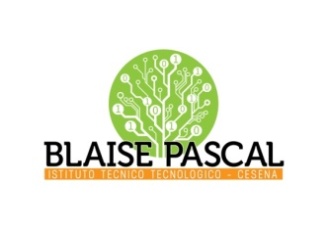 ISTITUTO Superiore 
Pascal/ComandiniP.le Macrelli, 100 
47521 Cesena 
Tel. +39 054722792 
Cod.fisc. 90076540401 - Cod.Mecc. FOIS01100L
FOIS01100L@istruzione.it
FOIS01100L@pec.istruzione.it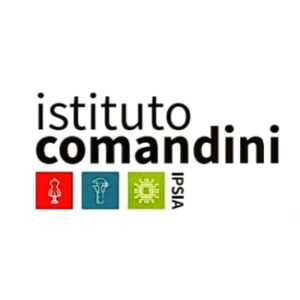 